Церемония награждения "За заслуги в маркетинге". Как это былоЦеремония награждения удалась на славу! Этот вечер особенно запомнится награжденным. И не только потому, что они стали кавалерами ордена "За заслуги в маркетинге".  И кавалерам, и гостям помимо радостных улыбок, крошечной слезы радости, рукопожатий, объятий и многих слов поздравлений запомнится то, что в отеле "Бородино", в зале "Денис Давыдов",  в год 200-летия со дня рождения выдающегося русского поэта Михаила Лермонтова в банкетном зале звучала гитара и раздавались романсы, написанные на стихи...Дениса Давыдова и автора поэмы "Бородино". Было в этом нечто мистическое и нечто дежавю. Некоторые гости стеснялись вкушать яства (как обычно в "Бородино", отменные), дабы не мешать прекрасному баритону композитора, певца, гусара Александра Смирнова,  который,  лишь коснувшись струн, смог вызвать вздох восхищения и трепета у всех присутствующих. Он радовал участников Церемонии исполнением романсов на музыку собственного сочинения.
По традиции, президент Гильдии маркетологов Игорь Березин сделал насыщенный фактами и прогнозами доклад об экономической ситуации в России -  текущей и грядущей. То ли из-за того, что люди собрались приятные, то ли из-за уютной атмосферы показалось даже не очень страшно...
После того, как гости адаптировались к респектабельной и изысканной обстановке ресторанного зала отеля, восклицаниями выразили радость от встречи со своими коллегами и друзьями, на авансцену вышел неизменно прекрасно ведущий Церемонии Николас Коро.
Первым кавалером ордена на этой Церемонии стал Петр Карлович Залесский, получивший награду за вклад в развитие методов изучения рынка и потребителя.Приятную эстафету подхватила Ирина Ивановна Скоробогатых: орден за вклад в развитие маркетингового образования, женщина - второй кавалер ордена после Анастасии Птухи, которая получила орден первой. Вслед за Анастасией Ирина Ивановна лишний раз доказала, что образованность, блестящее мышление, достижения и очарование идут рядом.
Эдуард Измайлович Бутаев, старейший и заслуженный член Гильдии маркетологов, был награждён орденом за вклад в пропаганду и популяризацию маркетинга и с трепетом  принял награду из рук президента Гильдии маркетологов.
В этой же номинации были награждён казахстанский коллега, наверное, главная персона на маркетинговом рынке Казахстана Тимур Шамильевич Сабитов.
И, конечно, вся Гильдия очень порадовалась за Сергея Балаева, многолетнего исполнительного ее директора, который в этот вечер удостоился награды, которая так долго ждала его, в той же номинации.
К сожалению, не смог забрать свою награду за вклад в развитие маркетинговых коммуникаций Василий Богданов, давний друг Гильдии, известный медийщик, журналист. Конечно, передадим ее ему при случае.
И завершил череду номинантов Дмитрий Валерьевич Тюрин за вклад в развитие маркетинговых инструментов. Дмитрий не только является теперь кавалером ордена "За заслуги в маркетинге", но  и автор лучшей книги года "Маркетинговый аудит", а также песен собственного сочинения, которые можно послушать в разделе сайте Гильдии маркетологов "Творческий продукт".
Церемония вызвала большой интерес. Были съёмки, фотографирование, обсуждение. И даже гусар, несмотря на свою лихую некогда юность, с большим интересом наблюдал за событиями.
И, конечно, был сделан коллективный снимок, где кавалеры ордена -
гордость российского маркетинга!
Вечер, как бы он ни был хорош, близился к завершению. Гости с сожалением начинали расходиться, а в это время на прощание Александр Смирнов, певец, композитор, гусар, пел свои самые прекрасные романсы... И так захотелось постоять рядом, приблизиться к искусству, что автор этих строк так и сделала, надев на голову не "тёмную накидку", о которой поётся в романсе "Калитка", а кивер, созданный по всем правилам героического времени. И оказалось, что и вблизи романсы не менее прекрасны!..  
На сём моё почтение. Обозревала Церемонию награждения "За заслуги в маркетинге" Ирина Денисова, Ваша покорная слуга.15 декабря 2014 года. Москва, отель "Бородино", зал "Денис Давыдов".
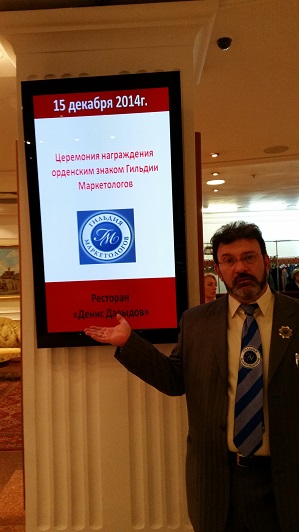 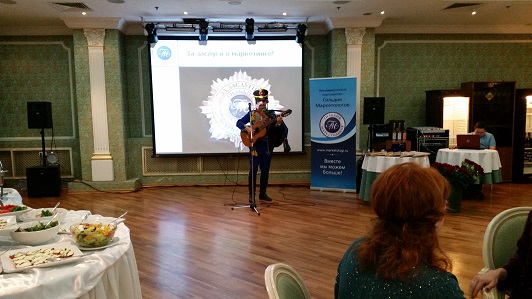 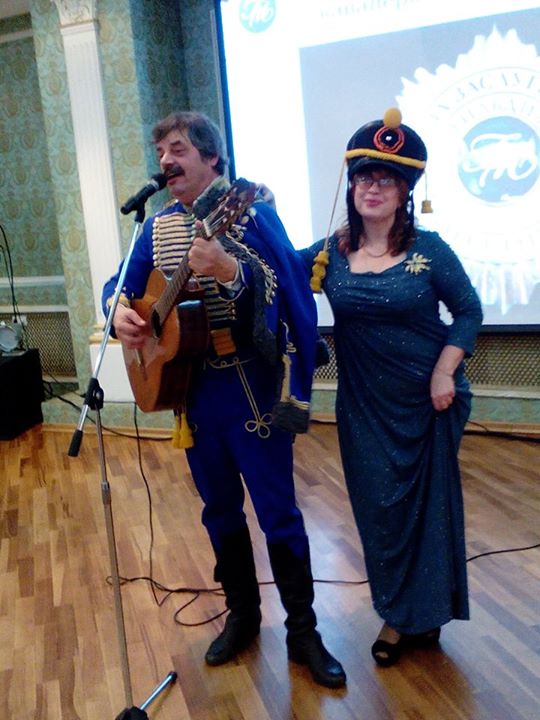 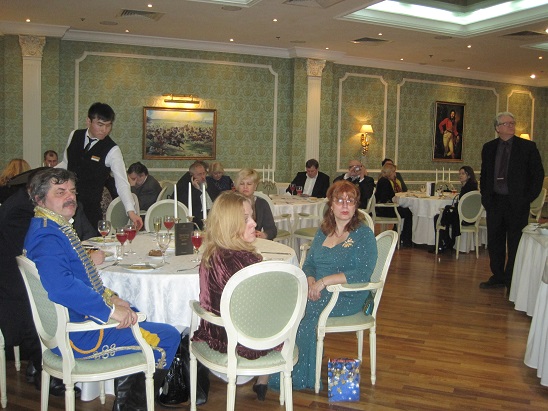 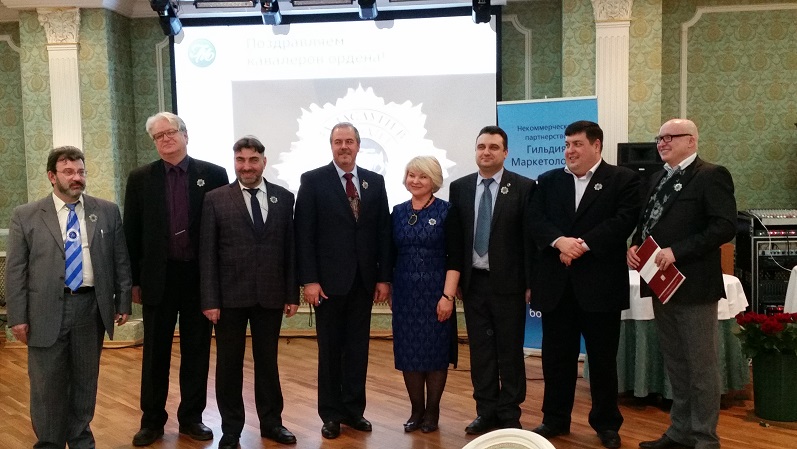 